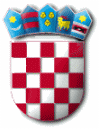 REPUBLIKA HRVATSKAZADARSKA ŽUPANIJAOPĆINA GRAČACOPĆINSKO VIJEĆEKLASA: 024-04/23-01/6URBROJ: 2198-31-02-23-2U Gračacu, 6. rujna 2023. g.ZAPISNIK18. sjednice Općinskog vijeća Općine Gračac održane 6. rujna 2023. g. s početkom u 17,08 sati u općinskoj vijećnici. Sjednicom predsjeda predsjednica Ankica Rosandić, koja pozdravlja nazočne, otvara sjednicu te poziva na utvrđivanje kvoruma prozivanjem vijećnika.NAZOČNI: Rajko Obradović, Milorad Stanisavljević (do završetka 2. točke dnevnog reda), Luka Radusin, Rade Dubajić, Boban Brkić, Jovica Ilić, Tadija Šišić, Dajana Šušnja Jasenko, Zlatko Burić, Viktor Kupčak, Slavica Miličić, Ankica Rosandić.NENAZOČNA: Ružica TulumovićNazočno je 12 od 13 vijećnika, stoga postoji kvorum za pravovaljano održavanje sjednice.OSTALI NAZOČNI: općinski načelnik Robert Juko; zamjenik općinskog načelnika iz reda pripadnika srpske nacionalne manjine Nebojša Rađenović; pročelnica Jedinstvenog upravnog odjela Općine Gračac Bojana Fumić, službenice Anka Šulentić i Manuela Filipović; ravnateljica Razvojne agencije Općine Gračac Vesna Krezić.  Aktualni sat započinje u 17,10:Rajko Obradović: u vezi divljih svinja, zadnjih 10 dana pet lešina divljih svinja u Klapavicama, jučer je komunalni redar izašao, sinoć iz Hrvatskih šuma nisu mogli naći lešinu, koja je procedura, ljudi se boje svinjske kuge. Načelnik- razgovarali smo jučer o tome, zvao sam komunalnog redara, on se trebao informirati kojim službama se obratiti. Nisam ga danas uspio povratno pitati. Rade Dubajić: to je obaveza lovoovlaštenika, sve mu je plaćeno, zakopati, sačekati rezultate, inače, može izgubiti lovište zbog toga. Rajko Obradović: to je granično područje dva lovišta. Rade Dubajić- znaju se točno granice. Tadija Šišić- u Vukovarsko-srijemskoj županiji, zna se odakle je došla zaraza, ali je odjednom stala na određenoj granici. Za ljude nije štetna, ako pratite, u jednom trenutnku stvorila se jedna granica, ono pobijeno je u hladnjačama. Jovica Ilić: u k. o. Mazin na česticama u vlasništvu države i općine sasiječene su trešnje, to je radilo Šumarstvo „Ilić”, koliko je od toga uprihodovala općina, tko je to odobrio? Trešnja je plemenita voćka. Načelnik: niti smo odobrili, niti smo  napismeno ili usmeno dobili nešto takvog tipa. Jovica Ilić- ja sam obavijestio komunalnog redara da obiđe, redar mi je odgovorio da je nešto Juko odobrio za čišćenje terena. Uništilli su poljoprivredno zemljište, tko im je davao otpremnice? Načelnik- ako je on to rekao neka kaže javno, ja nisam nikome odobrio. Jovica Ilić- to je u polju preko puta groblja kod pilane. Anka Šulentić- možda je to u šumsko-gospodarskoj osnovi, da oni s tim gospodare. Jovica Ilić- da li znači onda što da li je upisana RH ili općina? Anka Šulentić- ovisi je li u šumsko-gospodarskoj osnovi, Hrvatske šume su tražile nešto, Ministarstvo poljoprivrede je prije par godina tražilo neka očitovanja. Slavica Miličić- je li redar išao na teren? Načelnik- spominjao sam već da puno ljudi traži npr. dostavu vode, kamioni voze smeće i slično, rekao sam komunalnom da sve ono što smiju posijeku, ne može se proći, a kad se krene krčiti onda ljudi ne daju. Tadija Šišić- znam da je Ilić iz Slavonije ali znam da ništa bez suglasnosti nije radio. Neka me netko demantira na idućoj sjednici, ako je nešto sumnjivo, ja koliko znam da bez suglasnosti onoga tko je ovlašten raspolagati ništa ne rade. Jovica Ilić- mogu li ja dobiti te otpremnice? Anka Šulentić- upit možete postaviti Šumariji, da li oni to krče iz nekog razloga. Bili smo jednom zajedno tamo, oni gospodare svime. Dajana Šušnja Jasenko: glede procjena šteta, bliži se jesen i kiše, a znamo s čim smo se suočili, što je s ponorima i propustima i njihovim čišćenjem? Ljudi bi htjeli znati Načelni- zadnja informacija koju imam iz razgovora s g. Pešom iz Hrvatskih voda je da rade još jedan kanal prema Cerovačkim. Milorad Stanisavljević- jesu, pročistili su, rade još. Načelnik: dogovorili smo s cestama dodatne bušotine na državnim cestama državnim da se malo rastereti. Imat ćemo još jedan sastanak uskoro. Održavat će ove propuste češće.Rade Dubajić- ima tema koja se tiče dječje igraonice, projekt je završen, Udruga Una je aplicirala, žalba je odbijena, neću ulaziti u to, ja sam kontaktirao i Slavicu da ona aplicira na to, njena udruga, ona je rekla da može ako bi imala adekvatnog partnera, možda da mi kroz novi proračun to sačuvamo do perioda dok ne nađemo sredstva da se to iz fondova financira. Za 10 do 15 djece predškolskog uzrasta je to jedino što imaju na par sati dnevno, da to nekako sačuvamo, nema logike da se to ugasi. Na svaki mogući način dat ću podršku, imamo i neke inicijative građana da sami skupimo i damo Udruzi Una sredstva, ali takve stvari idu na trenutačno oduševljenje, nije održivo. Bojana Fumić objašnjava kako se financiraju udruge putem općinskog proračuna, za područje socijalne skrbi dva puta je raspisivan natječaj (i za neka druga područja) jer se na prvi nitko nije javio, zakasnili su, onda je na drugom natječaju Udruga Una dobila sredstva za sufinanciranje za ovu godinu. Svakako treba opet gledati kroz programe javnih potreba iduće godine. Imaju lijepo uređen prostor. Milorad Stanisavljević- zamolilo me par osoba koje imaju zemljište k. o. Glogovo i Grab u pregovorima su s nekim Matom Markanovićem, da li je podnio nekakav zahtjev općini, navodno bi radio vjetroelektrane? Načelnik- prije dva dana neka tvrtka je poslala mail iz Dubrovnika. Anka Šulentić- vjetroparkovi idu isključivo po županijskom planu. Tadija Šišić- to je vjerovatno samo upit da li trebaju ići na studiju, ali to nije niti za moj ured nego ured u Zadru. Inače, gdje god se što događa i radi, uvijek se netko buni protiv svega. Milorad Stanisavljević- oni bi prodali zemlju. Rajko Obradović: pošto se bliži natječaj na poljoprivredu, pošto će vijeće donijeti neki limit jučer sam s načelnikom pričao, zanimaju nas prijedlozi koliko bi to bilo. Načelnik- čak nije vijeće nije to nego načelnik, ali htio bih da prodiskutiramo, možda da Anka kaže u kojoj smo fazi. Slavica Miličić- možda pitati poljoprivrednike. Načelnik- gospić je stavio 50 ha maksimum, ali malo je. Lapac 200 ha, Lovinac 100 ha, Udbina 400 ha. Slavica Miličić- mi smo najveći, trebamo razgovarati s njima, rekli ste da Vi trebate amenovati. Tadija Šišić- ako smo išta pričali u zadnje vrijeme, samo o tome. Slavica Miličić- da svatko od njih popuni anketni upitnik, nije u redu da dođu iz drugih sredina. Anka Šulentić- po zakonu mogu. Rajko Obradović- ako stavimao premalo razgrabit će, ako previše njih 10 će uzeti sve. Rade Dubajić- nije mi nikako jasan taj strah od ljudi sa strane. Slavica Miličić- dovesti nekome pred vrata nekoga sa strane nije u redu. Rade Dubajić- morate biti fleksibilni. Rajko Obradović- onaj koji ima malo, njemu je 33 ha dosta, 85 OPG-ova ne može više od 50. Načelnik- ministarstvo određuje pravila. Slavica Miličić- treba s njima razgovarati, koji su im ciljevi. Predsjednica moli vijećnike da govore po redu. Tadija Šišić- kad budemo donosili kriterije odlučit će načelnik, bit će povjerenstvo, donijet ćemo limite za koje smo nadležni. Imali su sve moguće vrijeme do sada da riješe svoj status i ako mislite da će i dalje biti anarhija onda niti ne trebamo provoditi program. Mi smo tu da zadamo određene kriterije, ali neće odlučivati onaj koji je već na neki način o tome već odlučivao. Po meni se pošteno radi, ako je načelnik već prikupio podatke od drugih općina, bez fige u džepu. Slavica Miličić- uvijek je jako bitno odozdo prema gore. Anka Šulentić- tu je cijela Hrvatska naša. Slavica Miličič- uplaćuju u naš proračun poreze jer zapošljavaju ljude. Bojana Fumić- po njihovim oglasima plaća je minimalac, tu nema poreza. Dajana Šušnja Jasenko- što da kažu, ovaj hoće 300 ha, ovaj sasvim drugo. Načelnik- neki kažu oko 50 ha, a neki i 1000 traže. Slavica Miličić- Vi ćete biti taj koji će odrezati. Tadija Šišić- na temelju čega su do sada uzimali poticaje i nisu uplaćivali Općini? Rade Dubajić: po mom mišljenju 200 ha je maksimalno za jedan OPG jer je to skoro 70 uvjetnih grla. Zemlja koja ostane neće propasti, dat će se prilika nekoj mladoj obitelji. Dajana Šušnja Jasenko- ispada da imate prema nekome neke dugove. Rade Dubajić: prelako su dobili pare do sada i kapital da se dobro pripreme, za svaki posao naravno da treba uložiti, a tek nakon godinu dana može se očekivati zarada. Ovo što je u Hrvatskoj napravljeno to je kriminal, oni koji su prvi skočili u to stekli su novce, imaju kapital. Ja vam govorim, što je s mladim ljudima koji žele doći i raditi? Ili ćemo imati 5 OPG-ovaca koji će sve uzeti. Načelnik- program će, kada zaživi očistiti one koji manipuliraju i one koji žele raditi, tko ne plaća, odmah se raskida. Anka Šulentić- to su maksimumi za 1 natječaj, a ne za cijeli program, možda će u nekom natječaju biti malo zemljišta pa neće biti ograničenja. Domicilnost donosi bodove, ali i onima iz susjedne općine donosi bodove, oni isto ulaze. Načelnik- ovi natječaji koji će teći kad svi završe, nemojte zaboraviti na ono gdje je država suvlasnik gdje ćemo rješavati kroz parcelaciju. Jovica Ilić- a što ako komora traži od Ministarstva poljoprivrede da obustavi raspisivanje, možda nećemo imati problema?Predsjednica: kratko za kraj pohvala načelniku i službenicima za darove koje su pripremili za prvašiće, no ujedno, u toj istoj učionici gdje su oni nema projektora, da se barem dva projektora kupe ili planiraju. Da li bi načelnik iznio neke aktivnosti od prošle sjednice? Načelnik- već je nešto rečeno. Citroen ne prolazi tehnički, s glomaznim otpadom imamo problem odovza na deponije, nigdje ga ne mogu primiti. Ponuda koju imamo je na ogroman iznos, 0,18 po kg bez PDV-a, 100 tisuća eura. Rade Dubajić: je li stadion završen? Načelnik- još malo asfalta treba.Kako više nije bilo pitanja, predsjednica zatvara aktualni sat u 17, 58. Predsjednica predlaže dnevni red kao u pozivu za sjednicu:DNEVNI RED:Donošenje Odluke po iskazanom interesu za otkup tražbina Općine GračacPrijedlog Odluke o davanju suglasnosti za provedbu ulaganja „Opremanje svlačionica i tribina nogometnog igrališta Gračac“ Prijedlog Izvještaja o izvršenju Proračuna Općine Gračac za period od 01. 01. 2023. do 30. 06. 2023. godinePrijedlog Odluke o imenovanju Općinskog povjerenstva za procjenu šteta od prirodnih nepogodaPrijedlog Odluke o osnivanju Stručnog povjerenstva Općine Gračac za vrednovanje prijavljenih programa i projekata iz područja kulturePrijedlog Odluke o participaciji troškova smještaja djece u Dječji vrtić BaltazarPrijedlog Odluke o raspisivanju natječaja za prodaju nekretninaPrijedlog Programa poticanja razvoja poduzetništva za 2023. godinuPrijedloga za izmjene i dopune nema, vijećnici s 12 ZA, 0 PROTIV, 0 UZDRŽANIH (od ukupno 12 nazočnih vijećnika), jednoglasno usvajaju dnevni red koji usvojen glasi:DNEVNI RED:Donošenje Odluke po iskazanom interesu za otkup tražbina Općine GračacPrijedlog Odluke o davanju suglasnosti za provedbu ulaganja „Opremanje svlačionica i tribina nogometnog igrališta Gračac“ Prijedlog Izvještaja o izvršenju Proračuna Općine Gračac za period od 01. 01. 2023. do 30. 06. 2023. godinePrijedlog Odluke o imenovanju Općinskog povjerenstva za procjenu šteta od prirodnih nepogodaPrijedlog Odluke o osnivanju Stručnog povjerenstva Općine Gračac za vrednovanje prijavljenih programa i projekata iz područja kulturePrijedlog Odluke o participaciji troškova smještaja djece u Dječji vrtić BaltazarPrijedlog Odluke o raspisivanju natječaja za prodaju nekretninaPrijedlog Programa poticanja razvoja poduzetništva za 2023. godinuPrije prelaska na 1. točku dnevnog reda, predsjednica poziva vijećnike da se izjasne o eventualnim primjedbama na zapisnik s prethodne, 17. sjednice Općinskog vijeća. Primjedbi nema te se zapisnik smatra usvojenim.Ad/1 Donošenje Odluke po iskazanom interesu za otkup tražbina Općine Gračac. Predsjednica- u materijalima su ponude (Biolika, Zagi, Delač) pa ćemo donijeti neku odluku. Molim načelnika da kaže par riječi. Načelnik- Biolika, Delač i Općina Gračac imaju potraživanja u stečajnom postupku. Oni su iskazali interes da otkupe naša potraživanja, ono što ja želim je jedinstven stav da li uopće krenuti i na koji način. Otvara se rasprava. Tadija Šišić: kao Poncije Pilat, idemo oprati ruke, da je samo jedan OK, moje mišljenje će ostati u meni, ali u situaciji kad je „li-la“ stvarati favorite i stati na jednu stranu nije fer, sva naša uloga je dati potporu načelniku kako da postupi. Favorizirati nekoga nismo u situaciji, a do ove situacije nije dovela Općina Gračac nego svi akteri napisani ovdje. Ja svog favorita imam kad bih htio, ali savjest mi ne dozvoljava da postupim nerealno, ako dođe do komplikacija pitanje je hoće li se uopće naplatiti i u kojem iznosu. Moje mišljenje je kako načelnik odluči. Razgovarali smo, i ako imam favorita, najgore je kad te netko stavi pred zid da si li za ili protiv. Rade Dubajić: oni su tu došli da prisustvuju sjednici, očito netko pokazuje već interes za to, onaj tko je tu ima veći interes. Čovjek je već tu odavno, ima interes za to. Trebamo pratiti dinamiku unazad i pratiti tko je trenutačno tu. Trebamo dati nekom blagu prednost. Tadija Šišić- netko je tu, a netko se pojavio samo da našteti. Jovica Ilić- ovdje se navodi da ima obrazloženje stečajnog upravitelja, trebali smo ga dobiti. Bojana Fumić- to na koga mislite nije stečajni upravitelj u ovom postupku. Slavica Miličić- rečeno je da ćete se posavjetovati, jeste li razgovarati sa stručnjacima, imate li ih na svojoj platnoj listi? Načelnik- možda biste Vi na mom mjestu predložili da mi otkupimo od njih pa tamo otvorili nešto. Da li ćemo mi zaraditi ili ne, to ćemo vidjeti. Slavica Miličić- on je već tamo, radi, da li postoji neka mogućnost da se posavjetujete sa stručnjacima? Načelnik- taj čovjek trenutno radi, ali sada je Delač dobio. Ne znam na kojeg čovjeka Vi mislite? Slavica Miličić- tu informaciju nemam. Rajko Obradović– zašto imate te teme, ovdje imamo rizik da naplatimo ili ne naplatimo dug. Načelnik- interes je naplatiti, ako ne budemo išli u to postoji mogućnost  kada se proda da ostanemo i na manje, ali i da se proda dobro. Rajko Obradović: 60% ima Zagi, u slučaju da mi prodamo Biolici ne mijenja se ništa. Tadija Šišić- mi sad odlučujemo hoćemo li ili nećemo, a dođe li do glasovanja, ja znam za koga ću biti. Naš interes nije pogodovati, nego da se to naplati. Rajko Obradović- možda prodati nekome tko ima manje. Rade Dubajić- ima toliko nekih prostora da trebamo naći način, ako možemo dati Srebrenicu,  Vrelo Une, doći će netko s kapitalom. Tadija Šišić- ovo je isforsirano da se kompromitiramo. Dajana Šušnja Jasenko- ovo je interes nekih ljudi. Milorad Stanisavljević- ovo je dvosjekli mač, ali možda bolje vrabac u ruci, neko golub na grani. Načelnik- ako odlučite za, onda za idući put i predložite na koji način i kome. Dajana Šušnja Jasenko- kako da otkupi dug onaj koji ga je sam napravio? Bojana Fumić- da pojasnim zašto odluka vijeća, to je zbog visine potraživanja, to je određeno imovinsko pravo koje prelazi iznos do kojega načelnik može samostalno raspolagati. Načelnikov je prijedlog da se ne pokreće postupak prodaje potraživanja. Nitko od vijećnika ne izjašnjava se o tom prijedlogu. Glasuje se o prijedlogu da će se pokrenuti postupak. 8 vijećnika je ZA, 0 PROTIV, 4 UZDRŽANA (od ukupno 12 nazočnih vijećnika). Većinom glasova donosi se Odluka po iskazanom interesu za otkup tražbina Općine Gračac	koja se prilaže i sastavni je dio ovog zapisnika.Ad/2 Prijedlog Odluke o davanju suglasnosti za provedbu ulaganja „Opremanje svlačionica i tribina nogometnog igrališta Gračac“. Vesna Krezić se predstavlja i izvješćuje: zadužena sam za prijavu putem LAG-a „Lika“ 7.4.1. „Ulaganja u pokretanje, poboljšanje ili proširenje lokalnih temeljnih usluga za ruralno stanovništvo, uključujući slobodno vrijeme i kulturne aktivnosti te povezanu infrastrukturu“. Ono što će se opremati su prostori svlačionica i tribina, stolovi, stolice i ostalo u dogovoru s predsjednikom nogometnog kluba, koji će biti aktivni korisnik. Išli smo u popis potrebne opreme, tu je i  semafor, opremanje toaletnih prostorija. Izmjena je u obrascu Priloga III. u odnosu na ranije dostavljeni, a vezano uz promjene iznosa, obzirom na ponude koje su došle tek jučer. Trebali bismo dobiti u 100% bespovratnom iznosu. Rade Dubajić- super je stadion. Vijećnici s 12 ZA, 0 PROTIV, 0 UZDRŽANIH (od ukupno 12 nazočnih vijećnika), jednoglasno usvajaju prijedlog te donoseOdluku o davanju suglasnosti za provedbu ulaganja „Opremanje svlačionica i tribina nogometnog igrališta Gračac“	koja se prilaže i sastavni je dio ovog zapisnika.Vijećnik Milorad Stanisavljević javlja se da odlazi u 18, 26 sati, nakon čega je sjednici nazočno 11 od 13 vijećnika.Ad/3 Prijedlog Izvještaja o izvršenju Proračuna Općine Gračac za period od 01. 01. 2023. do 30. 06. 2023. godine. Bojana Fumić daje uvodnu riječ, polugodišnji pregled izvršenja je zakonska obveza, dostavljeni su pisani materijali s obrazloženjem, službenica će pojasniti ukoliko je potrebno. Rajko Obradović: kapitalni projekt sanacije i uređenje ulica u Gračacu, koje su to, znam da je jedna kod stadiona. Načelnik- rađeno je 8 cesta- Podkokirna, odvojak kod zelenog otoka, Đekić Glavica, kod frizerke, kod željezničkog kolodvora itd. Vijećnici s 11 ZA, 0 PROTIV, 0 UZDRŽANIH (od ukupno 11 nazočnih vijećnika), jednoglasno usvajaju prijedlog te donoseIzvještaj o izvršenju Proračuna Općine Gračac za period od 01. 01. 2023. do 30. 06. 2023. godine	koji se prilaže i sastavni je dio ovog zapisnika.Ad/4 Prijedlog Odluke o imenovanju Općinskog povjerenstva za procjenu šteta od prirodnih nepogoda. Bojana Fumić- prethodnom sazivu povjerenstva istekao je mandat, prošireno je na pet članova, tu su predložene i osobe koje poznaju teren, ali i one koje mogu odraditi unos podataka. Anka Šulentić- ogroman posao, prije svega teren, poznavanje i obilazak terena, a s druge strane, unos u registar koji je zahtjevan, ne idu uvijek baš tako lako, mislimo da je ovo dobar prijedlog, Nebojša i Milka poznaju teren. Na negodovanje Nebojše Rađenovića koji najradije ne bi bio predsjednik Povjerenstva, Viktor Kupčak kaže da se prvi puta u 15 godina otkad je vijećnik i sjedio je preko puta Nebojše Rađenovića slaže s tim da on bude, iako su uvijek imali suprotne stavove. Bojana Fumić: tražili smo nakon poplave da imenuju stručnjake od strane Zadarske županije, što je zakonom propisano kao moguće, ako nemamo samo stručnjaka određenog područja, ali ništa. Anka Šulentić- tražili smo od Vlade RH pomoć za infrastrukturu zbog štete na nerazvrstanim cestama. Imali smo 179 obrazaca, neki su imali više obrazaca i prijava i šteta je procijenjena na nekih 2.301.000 eura, najviše na infrastrukturi i opremi. Ima onih koji su u 6 mjeseci imali dvije poplave, ti ljudi su stvarno jadni, puno su toga izgubili. Bojana Fumić- stručna tvrtka nam je radila elaborat za štete na našim cestama, za što je korištena proračunska zaliha. Vijećnici s 11 ZA, 0 PROTIV, 0 UZDRŽANIH (od ukupno 11 nazočnih vijećnika), jednoglasno usvajaju prijedlog te donoseOdluku o imenovanjuOpćinskog povjerenstva za procjenu šteta od prirodnih nepogoda	koja se prilaže i sastavni je dio ovog zapisnika.Ad/5 Prijedlog Odluke o osnivanju Stručnog povjerenstva Općine Gračac za vrednovanje prijavljenih programa i projekata iz područja kulture. Anka Šulentić: novi je Zakon o kulturnim vijećima, predlaže se osnivanje posebnog stručnog povjerenstva predviđeno tim zakonom, inače je sve natječaje za javne potrebe rješavalo isto povjerenstvo iz upravnog odjela. Same članove imenuje izvršno tijelo odnosno načelnik. Ovo je sada samo za kulturu. Prijava za raspravu nema. Vijećnici s 11 ZA, 0 PROTIV, 0 UZDRŽANIH (od ukupno 11 nazočnih vijećnika), jednoglasno usvajaju prijedlog te donoseOdluku o osnivanju Stručnog povjerenstva Općine Gračac za vrednovanje prijavljenih programa i projekata iz područja kulture	koja se prilaže i sastavni je dio ovog zapisnika.Ad/6 Prijedlog Odluke o participaciji troškova smještaja djece u Dječji vrtić Baltazar. Bojana Fumić objašnjava da je novi prijedlog nastao slijedom prijedloga Upravnog vijeća ustanove, najviše radi problema pri obračunu u programu zbog nove valute eura. Iako je ekonomska cijena u od postojeće odluke, zbog rasta troškova (hrane, energije i plaća) znatno narasla, ovim prijedlogom se za roditelje cijena puno ne mijenja, najviše možda u 2-3 eura. Realno bi trebala rasti, no u postupku je donošenje odluka Vlade o sufinanciranju troškova vrtića kojima će se pokriti dio troškova koje snosi osnivač. Na upit predsjednice ima li vijećnica Dajana Šušnja Jasenko što dodati kao predsjednica Upravnog vijeća vrtića, ona odgovara da je sve sukladno dogovoru. Prijava za raspravu nema. Vijećnici s 11 ZA, 0 PROTIV, 0 UZDRŽANIH (od ukupno 11 nazočnih vijećnika), jednoglasno usvajaju prijedlog te donoseOdluku o participaciji troškova smještaja djece u Dječji vrtić Baltazarkoja se prilaže i sastavni je dio ovog zapisnika.Ad/7 Prijedlog Odluke o raspisivanju natječaja za prodaju nekretnina. Bojana Fumić objašnjava da je riječ o vrijednosti za koju načelnik ne može samostalno odlučivati. Iskazan je interes za kupnju, izrađen elaborat procjene ovlaštenog vještaka, dobiveno pozitivno mišljenje na elaborat. Predložena početna cijena obuhvaća tržišnu cijenu obje čestice, troškove izrade elaborata i okvirne troškove objave natječaja. Dokumentacija elaborata je dostupna ukoliko netko želi pogledati. Prijava za raspravu nema. Vijećnici s 11 ZA, 0 PROTIV, 0 UZDRŽANIH (od ukupno 11 nazočnih vijećnika), jednoglasno usvajaju prijedlog te donoseOdluku o raspisivanju natječaja za prodaju nekretninakoja se prilaže i sastavni je dio ovog zapisnika.Ad/8 Prijedlog Programa poticanja razvoja poduzetništva za 2023. godinu. Bojana Fumić objašnjava: program je kao i dosadašnjih godina, jedino je dodano da, ukoliko netko traži sufinanciranje uređenja i opremanja samog poslovnog prostora, za isti mora biti utvrđena i plaćena komunalna naknada i naknada za uređenje voda, da se ne dogode situacije da netko tko nema poslovni prostor (jer ga nije obavezan imati obzirom na djelatnost koju obavlja) traži sredstva, a zapravo želi opremiti npr. dječju sobu. Prijava za raspravu nema. Vijećnici s 11 ZA, 0 PROTIV, 0 UZDRŽANIH (od ukupno 11 nazočnih vijećnika), jednoglasno usvajaju prijedlog te donoseProgram poticanja razvoja poduzetništva za 2023. godinukoja se prilaže i sastavni je dio ovog zapisnika.Završeno u 18, 54.ZAPISNIČAR:                                                                           PREDSJEDNICA:Bojana Fumić, univ. mag. iur.                                                 Ankica Rosandić, uč. raz. nast.